ΠΡΟΓΡΑΜΜΑ ΜΕΤΑΠΤΥΧΙΑΚΩΝ ΣΠΟΥΔΩΝ ΣΤΗΝ ΕΦΑΡΜΟΣΜΕΝΗ ΠΛΗΡΟΦΟΡΙΚΗ(MSc IN APPLIED INFORMATICS)              
Ειδικεύσεις:Επιστήμη και Τεχνολογία Η/Υ (Computer Science and Technology)Επιχειρηματική Πληροφορική (Business Computing)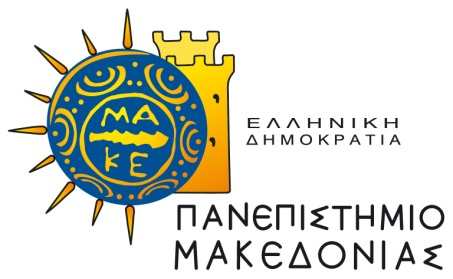 Έναρξη μαθημάτων: Οκτώβριος 2020Διάρκεια σπουδών: 3 εξάμηναΣυνολικό κόστος: 2.800€Προθεσμία Υποβολής Αιτήσεων: 10 Ιουλίου 2020Αίτηση μπορούν να υποβάλλουν και τελειόφοιτοι φοιτητές που θα έχουν ολοκληρώσει τις σπουδές τους πριν από τη λήξη των εγγραφών.Έως το ποσοστό του τριάντα τοις εκατό (30%) του συνολικού αριθμού των φοιτητών που εισάγονται στο Π.Μ.Σ. μπορεί να απαλλαγεί από τα τέλη φοίτησης, σύμφωνα με τις προϋποθέσεις που ορίζονται στο άρθρο 35 του Ν. 4485/2017. Η αίτηση για απαλλαγή από τα τέλη φοίτησης υποβάλλεται ύστερα από την ολοκλήρωση της διαδικασίας επιλογής των φοιτητών του Π.Μ.Σ.Περισσότερες πληροφορίες στο σύνδεσμο http://mai.uom.gr/, στο τηλέφωνο 2310-891734 και μέσω e-mail στο mai@uom.edu.grΚατεβάστε από εδώ την πρόσκληση εκδήλωσης ενδιαφέροντος και από εδώ το φυλλάδιο με συνοπτική παρουσίαση του ΠΜΣ./MScAppliedInformatics  /MScAIUoM       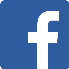 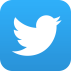 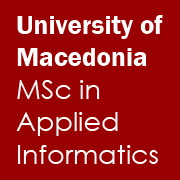 